Reflection Points Worksheet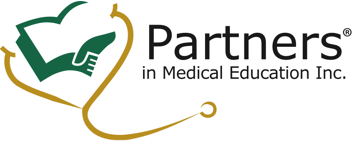 ”A-Ha” Moments…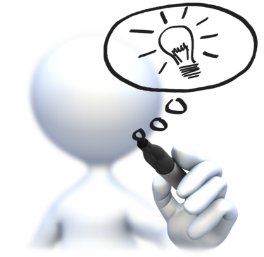 1.2.3.Multisource EvaluationsMultisource EvaluationsNOVICE: My program has started using multisource evaluations recentlyBEGINNER: My program has used multisource evaluations for several years, but we don’t always use the data to inform CCC meetingsINTERMEDIATE: Our multisource evaluations are reviewed for “halos and horns” and the comments are trended. Data from multisource evaluations are “weighted” so that the number of evaluations does not skew the results EXPERT: At my institution I am the expert on multisource evaluations and how to use the data in an appropriate manner. Self & Peer EvaluationsSelf & Peer EvaluationsNOVICE: My program has been talking about peer/self-evaluations but hasn’t implemented themBEGINNER: My program has used self/peer evaluations and started to incorporate the data in the CCC meetingINTERMEDIATE: My program uses the data from self/peer and now we starting to scrutinize the questions that we ask to be sure they provide the data that is useful to the CCC processEXPERT: Our peer/self-evaluations are tied to the rotations (senior to junior on service) and integral to our overall evaluation systemWhat level of milestone implementation describes you?What level of milestone implementation describes you?NOVICE: Just starting with milestonesBEGINNER: Have incorporated the milestones and CCC into program over the past yearINTERMEDIATE: Have integrated multiple evaluation methods that inform the CCC about milestonesEXPERT: I have mastered milestones and am looking for some ways to help my faculty/leadership understand milestones betterHow robust is your evaluation system?How robust is your evaluation system?NOVICE: Just starting to get an understanding of my program’s evaluation systemBEGINNER: My program’s evaluation system is developed but I am not sure about its comprehensiveness, validity or efficiencyINTERMEDIATE: My program’s evaluation system is exemplary (comprehensive, validity and efficiency)EXPERT: My program’s evaluation system embodies best practices and I am often called upon to help other programs